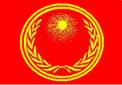 СОЮЗ  КОРЕННЫХ  НАРОДОВ  РУСИ08  февраля  2014г.                             исх. №  633-АВ.66Президенту Российской ФедерацииВ.В. ПутинуПредседателю Совета ФедерацииВ.И. Матвиенко103426, г. Москва, ул. Б. Дмитровка, дом 26Факс: +7 (495) 629-67-43,, +7 (495) 697-41-67ЗАЯВЛЕНИЕ о предоставлении информации	В защиту интересов Российской Федерации 04 февраля 2014 года был подан иск третьего лица мировому судье 55 мирового участка района «Зареченский» города Тулы (копия прил).	В судебном заседании было установлено, что полномочия судьи Е.Б. Губановой исполняет гражданка, называвшая себя Е.Б. Логвиненко. Паспорт у гражданки Е.Б. Логвиненко, исполнявшей обязанности судьи Е.Б. Губановой не было.	Гражданка отказала третьему лицу выступать в защиту интересов Российской Федерации, поскольку сообщила, что ей не известно где зарегистрирована Российская Федерация, какой юридический адрес у «Российской Федерации» и кто является полномочным представителем Российской Федерации.	По приказу судьи судебный пристав совершил насильственные действия в отношении лица, заявившего требования в защиту интересов Российской Федерации. Верховный Совет полагает, что экономические интересы Российской Федерации попираются иностранной компанией, зарегистрированной на Кипре. Верховный Совет полагает, что средства за электроэнергию должны поступать на счета Российской Федерации, но не на счета иностранной компании.Верховный Совет просит предоставить полную информацию о месте, дате и номере регистрации Российской Федерации, ее банковские реквизиты, юридический адрес, фамилию, имя и отчество полномочного представителя.Председатель Верховного Совета Союза Коренных Народов Руси                                                 Т.В. БарышеваМировой участок № 55Зареченского района города ТулыГоспоже Логвиненко Е.Б., которая заменяет Губанову Е.Б.ул. М. Горького д.29, Тула, 300044В интересах Российской ФедерацииПредседатель Верховного Совета Союза Коренных Народов Руси Т.В. БарышеваЧереповецкая 3-б, Москва, 127572По иску ОАО «Тульская Энергосбытовая компания»ул. Каминского 31-а, г. Тула, 300062к ответчику: …адрес… ИСКОВОЕ ЗАЯВЛЕНИЕ В интересах Российской ФедерацииИз Искового заявления ОАО «Тульская энергосбытовая компания» (далее ОАО «ТЭК») стало известно о том, что право ведения расчетов по физическим лицам было передано ОАО «ТЭК» от МУП «Тулгорэлектросети» на основании федерального закона №36-ФЗ от 26.03.03г. «Об особенностях функционирования электроэнергетики в переходный период» с 01.04.2006 года запрещено совмещение деятельности по передаче электрической энергии с деятельностью по производству и купле-продаже электрической энергии.Из иска стало известно, что ОАО «ТЭК» получил право ведения расчетов по физическим лицам. Из иска не удалось установить факт передачи электрической энергии ответчикам.Также не удалось установить факт производства электрической энергии, а также факт купли-продажи электрической энергии истцом. Установлено, что решением Наблюдательного совета НП «Совет рынка»  от 21.02.2013 ОАО «Тулаэнергосбыт» лишено статуса субъекта оптового рынка.Т.е. установлено, что истец ОАО «ТЭК» не имеет права купли-продажи электрической энергии.Из иска следует, что ОАО «Тулаэнергосбыт» приняла на себя функции энергоснабжения физических лиц без заключения договорных отношений с Российской Федерацией на использование собственности Российской Федерации, как то: земельные участки, линии электропередач, трансформаторные будки, электросчетчики и иное имущество и собственность Российской Федерации.Из иска не удалось установить факт того, что Российская Федерация привлекла истца в качестве посредника для оказания ей услуг на рынке продажи электроэнергии. В иске отсутствуют сведения о том, что истец обладает собственностью на оборудование, которое используется для поставки электроэнергии жителям.В иске отсутствуют сведения, о том, что истец использовал какие то иные, отличные от традиционных способов методы поставки электроэнергии жителям.В условиях, когда истец, выступает в качестве посредника между Российской Федерацией и жителями города Тулы использует собственность одной из сторон (Российской Федерации) для собственного обогащения нарушает интересы Российской Федерации и наносит материальный ущерб.Согласно Федерального закона о недрах – недра принадлежат Российской Федерации. Земля, как и средства доставки электроэнергии (столбы, провода, трансформаторные будки и иное) находится в собственности Российской Федерации, а права участия в оптовом приобретении электрической энергии истец утратил.При таких обстоятельствах факт требования о взыскания с ответчика любой суммы в пользу истца является необоснованным обогащением и нарушает интересы Российской Федерации.Истец входит в ОАО ГК «ТНС Энерго», которая занимается добычей сырой нефти и газа, т.е. добывает собственность Российской Федерации и продает оптом нефть и газ, которые являются энергоресурсом. Т.е. истец незаконно принимает участие в продаже и оптовой продаже нефти и газа.Стало известно, что 100% уставного капитала «ТНС энерго» принадлежит зарегистрированной на Кипре кампании «Sunflake Limited» (Темистокли Дерви, 3 ДЖУЛИЯ ХАУС, П.С.1066, Никосия, Кипр / Themistokli Dervi, 3, JULIA HOUSE, P.C. 1066, Nicosia, Cyprus).Требование истца о взыскании с ответчика денежных средств в пользу иностранного лица является понуждением ответчика совершить государственную измену против экономических интересов Российской Федерации.Требование истца привлечь ответчика, которая является гражданкой СССР в суд Российской Федерации незаконно.Определением ВАС по делу № 12259/13 от 21 августа 2013 года установлено, что гражданин является равноправным субъектом права во взаимоотношениях с государством. Ответчик не является стороной договора с Российской Федерации на оказание ей законодательных и судебных услуг, а потому суды Российской Федерации в лице мирового суда не обладают полномочиями на вынесение решений в отношении ответчика. Факт сохранения ответчиком гражданства СССР лишает Российскую Федерацию права вынесения решения в отношении гражданина СССР и собственника всех энергоресурсов на территории СССР.Данный иск имеет целью скомпрометировать Российскую Федерацию, принудить ответчика совершить государственную измену, нанести экономический и политический ущерб Российской Федерации.Требую на основании главы 50 и статей 980 и 981 ГК РФУстановить местонахождение Российской Федерации и оповестить ее надлежащим образом о действиях в ее интересах;Установить лицо, обладающее полномочиями представлять субъект Российскую Федерацию и привлечь к данному процессу в качестве третьей стороны;Привлечь Генерального Прокурора Российской Федерации для соблюдения законности процессуальных норм;Определить закон, которым намерен руководствоваться судья при совершении процессуальных действий;Применить ЗАКОН ТУЛЬСКОЙ ОБЛАСТИ О ДОЛЖНОСТЯХ МИРОВЫХ СУДЕЙ И СУДЕБНЫХ УЧАСТКАХ В ТУЛЬСКОЙ ОБЛАСТИ (Принят Тульской областной Думой 4 апреля 2002 года, Постановление N 26/618);С учетом Постановления Тульской областной Думы от 29.01.2004 N 55/1559 и Постановления Тульской областной Думы от 23.01.2007 № 42/1795 оповестить мирового судью Губанову Елену Борисовну о необходимости совершить процессуальные действия лично;Освободить заявителя от уплаты госпошлины, как лицо, действующей в интересах Российской ФедерацииРазрешить вопрос о вознаграждении заявителя за действия в интересах Российской Федерации (ст. 985 ГК РФ).Прил. Копия настоящей по числу сторонОпределение ВАС от 21.08.2013 в первый адрес;Постановления Тульской областной Думы о назначении мирового судьиРаспечатка с сайта об уставном фонде «ТНС энерго» в первый адресМировой участок № 55Зареченского района города ТулыГоспоже Логвиненко Е.Б., которая заменяет Губанову Е.Б.ул. М. Горького д.29, Тула, 300044В интересах Российской ФедерацииПредседатель Верховного Совета Союза Коренных Народов Руси Т.В. БарышеваЧереповецкая 3-б, Москва, 127572По иску ОАО «Тульская Энергосбытовая компания»ул. Каминского 31-а, г. Тула, 300062к ответчику: …адрес…УВЕДОМЛЕНИЕ Об уголовной ответственности в соответствии с главами 19, 29, 30, 31, 32 УК РФОснования:1.	ЗАКОН  ТУЛЬСКОЙ  ОБЛАСТИ Об исполнении бюджета Тульской области за 2012 год от 15 июля 2013 года № 1980-ЗТО2.	Устав Тульской области;3.	Статья 3 Конституции РФ;4.	ГПК РФ.Факты и обстоятельства:Из отчета о распределении бюджетных средств стало известно, что 138 540 тысяч рублей субъект Тульская область затратила на содержание собственной судебной системы.Согласно Устава Тульской области имеет собственную законодательный орган государственной власти в лице Тульской областной Думы, исполнительный орган власти в лице и Судебную систему, внутренние войска, которые находятся в непосредственном подчинении губернатора Тульской области и собственный банк. Субъект Тульская область не платит налоги Российской Федерации за ведение коммерческой деятельности на ее территории.Федеральное Антимонопольное законодательство Российской Федерации запрещает использование наименований государственных органов власти любым организациям и/или группам граждан, в частности закон о конкуренции. Кроме антимонопольного законодательства запрет на использование наименований федеральных органов власти любыми организациями, группами граждан или сообществами содержится в федеральном законе 184-ФЗ от 06.12.1999 года «Об общих принципах организации законодательных (представительных) и исполнительных органов государственной власти субъектов Российской Федерации".Установленное государственное устройство Тульской области входит в жесткое противоречие с Конституцией Российской Федерации и является доказательством и свидетельством умышленного изменения конституционного строя Российской Федерации и подготовкой к объявлению суверенитета Тульской области и выделении ее из состава Российской Федерации.Мировой судья, как и остальные суды города Тулы, находятся в ведомственной и финансовой зависимости от Правительства Тульской области.	Истец разъясняет судье об ответственности за соучастие в развале Российской Федерации в случае, если судья, используя служебное положение, закроет дело по настоящему иску, который непосредственно затрагивает экономические и государственные интересы Российской Федерации.	Заявитель уведомляет судью о том, что настоящим исковым заявлением ее рассматривают в качестве лица, который окажет содействие в легализации и отмывании денежных средств, полученных преступным путем. 	Заявитель уведомляет, что федеральное законодательство, ка и международное законодательство считает, что целью легализации и отмывания денежных средств, полученных преступным путем, является финансирование терроризма.	Заявитель уведомляет об уголовной ответственности за совершение захвата властных полномочий, преступлении против конституционного строя Российской Федерации преступлении против государственной службы, преступлений против экономических интересов Российской Федерации и требует предпринять меры, направленные на восстановление законного конституционного строя Российской Федерации на территории Тульской области.	Заявитель имеет мнение, что прекращение рассмотрения данного дела в судебном порядке даст истцу повод предпринять еще менее законные методы принуждения ответчиков к совершению измены и для финансирования терроризма, поэтому требует привлечь Российскую Федерацию и уполномоченные структуры для рассмотрения иска в полном объеме. 	Заявитель имеет мнение, что отзыв в настоящем деле является недействительным правовым актом.Постановление Тульской областной Думы от 29.01.2004 N 55/1559Текст правового акта по состоянию на август 2012 годаТульская областная Дума постановляет:1. Назначить на должности мировых судей на 3-летний срок полномочий:Губанову Елену Борисовну в Зареченский район г. Тулы (участок N 55);Илларионову Ангелину Анатольевну в Зареченский район г. Тулы (участок N 56);Котову Наталью Николаевну в Зареченский район г. Тулы (участок N 57);Селезневу Наталию Александровну в Советский район г. Тулы (участок N 71).2. Направить настоящее Постановление в Тульский областной суд, Управление Судебного департамента при Верховном Суде Российской Федерации в Тульской области и Службу по организационному обеспечению деятельности мировых судей в Тульской области.3. Настоящее Постановление вступает в силу со дня его принятия.Председатель областной Думы О.Д.ЛУКИЧЕВТульская областная Дума ПОСТАНОВЛЯЕТ:1. Назначить на должность мирового судьи Тульской области на 3-летний срок полномочий:Топильскую Татьяну Вячеславовну – в Пролетарский район г. Тулы (участок № 63).2. Назначить   на   должности    мировых    судей    Тульской области на 10-летний срок полномочий:Губанову   Елену   Борисовну –  в  Зареченский  район   г. Тулы (участок № 55);Илларионову   Ангелину  Анатольевну – в  Зареченский  район   г. Тулы (участок № 56);Котову   Наталью Николаевну – в  Зареченский  район   г. Тулы (участок № 57);Селезневу Наталию Александровну – в  Советский  район   г. Тулы (участок № 71).3. Направить настоящее постановление в Тульский областной суд, Управление Судебного департамента при Верховном Суде Российской Федерации в Тульской области и службу по организационному обеспечению деятельности мировых судей в Тульской области.4. Настоящее постановление вступает в силу со дня его принятия.РЕШЕНИЯ И ЗАКЛЮЧЕНИЯ ККСЛогвиненко Е.Б. РЕШЕНИЕ №177Квалификационной коллегии судей Тульской областиот 29 ноября 2013 года.          Квалификационная коллегия судей в составе: председательствующий Мальчиков И.В.,члены коллегии: Алешина Т.В., Абросимова Ю.Ю., Климова О.В., Кольцюк В.М., Трегубов С.В., Ромашин Д.В., Злакотин А.М., Головина Е.В., Мельникова Н.В., Умнов А.А., Устич В.В., Рыжикова Н.А., Воронцов И.Ю, Волошина Н.А., Беспалов В.П., при секретаре Самохиной Л.И., рассмотрев представление временно исполняющего обязанности председателя Тульского областного суда А.П. Кусева о проведении квалификационной аттестации мирового судьи судебного участка №55 Зареченского судебного района г.Тулы Логвиненко Елены Борисовны,                 установила:         Логвиненко Е.Б., 1972 года рождения, Постановлением Тульской областной Думы № 42/1795 от 23 января 2007 года назначена на должность мирового судьи судебного участка №55 Зареченского района г.Тулы на 10-летний срок полномочий.Решением Квалификационной коллегии судей Тульской области от 17 сентября 2012 года присвоен третий квалификационный класс, который решением квалификационной коллегии судей Тульской области от 21.01.2013г. приведен в соответствие с Федеральным законом РФ от 26 июня 1992 года № 3132-1 «О статусе судей в Российской Федерации» (в редакции Федерального закона от 25.12.2012 г. № 269-ФЗ) – к восьмому квалификационному классу.Из представленных для проведения квалификационной аттестации служебной характеристики и других документов усматривается, что Логвиненко Е.Б. зарекомендовала себя квалифицированным судьей, добросовестно исполняющим профессиональный долг. Она постоянно повышает свой профессиональный уровень, в коллективе пользуется заслуженным уважением.Принимая во внимание, что срок пребывания Логвиненко Е.Б. в восьмом квалификационном классе истек, оценивая уровень профессиональных знаний мирового судьи и умение применять их при осуществлении правосудия, результаты судебной деятельности, деловые и нравственные качества судьи, соответствие требованиям, предъявляемым Законом Российской Федерации «О статусе судей в Российской Федерации» и Кодексом судейской этики, Квалификационная коллегия судей Тульской области по результатам квалификационной аттестации приходит к выводу о том, что Логвиненко Е.Б. достойна присвоения очередного (седьмого) квалификационного класса судьи. Руководствуясь п.п.6 п.2 ст.19, абз.2 п.1 ст.23 Федерального Закона Российской Федерации «Об органах судейского сообщества в Российской Федерации», ст.19, 25.1 Положения о порядке работы квалификационных коллегий судей, утвержденного Высшей квалификационной коллегией судей Российской Федерации 22.03.2007г. (в ред. от 25.01.2013г.), Квалификационная коллегия судей Тульской области единогласнорешила: присвоить мировому судье судебного участка №55 Зареченского судебного района г.Тулы Логвиненко Елене Борисовне седьмой квалификационный класс.            Председательствующий                                                     И.В. Мальчиков            Секретарь                                                                        Л.И. СамохинаМировой участок № 55Зареченского района города ТулыГоспоже Логвиненко Е.Б., которая заменяет Губанову Е.Б.ул. М. Горького д.29, Тула, 300044от ответчика: …адрес….По иску ОАО «Тульская Энергосбытовая компания»ул. Каминского 31-а, г. Тула, 300062 В интересах Российской ФедерацииПредседатель Верховного Совета Союза Коренных Народов Руси Т.В. БарышеваЧереповецкая 3-б, Москва, 127572ЗАЯВЛЕНИЕЗаявляю отвод судьям Е.Б. Губановой и Е.Б. Логвиненко на основании п.3 статьи 16 ГПК РФ.Имею мнение о том, что Е.Б. Губанова и Е.Б. Логвиненко лично, прямо или косвенно заинтересована в исходе дела либо имеются иные обстоятельства, вызывающие сомнение в её объективности и беспристрастности. Из закона Тульской области Об исполнении бюджета Тульской области за 2012 год от 15 июля 2013 года № 1980-ЗТО о распределении бюджетных средств стало известно, что 138 540 тысяч рублей субъект «Тульская область» затратила на содержание собственной судебной системы в лице мировых судей к которым относится и мировая судья Е.Б. Логвиненко.Субъект «Тульская область» организовала деятельность ОАО «Тульская Энергосбытовая компания», которая входит в ОАО ГК «ТНС Энерго», которая занимается добычей сырой нефти и газа, т.е. добывает собственность Российской Федерации и продает оптом нефть и газ, которые являются энергоресурсом. Общеизвестно, что 100% уставного капитала «ТНС энерго» принадлежит зарегистрированной на Кипре кампании «Sunflake Limited» (Темистокли Дерви, 3 ДЖУЛИЯ ХАУС, П.С.1066, Никосия, Кипр / Themistokli Dervi, 3, JULIA HOUSE, P.C. 1066, Nicosia, Cyprus).Субъект Тульская область не платит налоги Российской Федерации за ведение коммерческой деятельности на ее территории.Имею мнение о том, что субъект «Тульская область» совместно с истцом занимается подрывом экономики Российской Федерации.В судебном заседании 05 февраля 2014 года судья отказалась принимать иск в защиту экономических интересов собственника энергоресурсов «Российская Федерация» поскольку по ее мнению у Российской Федерации отсутствует статус юридического лица, юридический адрес, банковские реквизиты, полномочный представитель, номер регистрации в полномочных органах.В соответствии со статьей 46 Конституции Российской Федерации каждый имеет право на судебную защиту. Тот факт что субъект «Российская Федерация» не имеет определенного места жительства и/или регистрации в органах власти Монополии (США) не означает, что ее права могут быть нарушены в настоящем судебном заседании.Субъект Тульская область и истец ОАО «Тульская Энергосбытовая компания» имеют общие характеризующие признаки по наименованию.Имею мнение о том, что судья, что Е.Б. Логвиненко, которая находится в ведомственной и финансовой зависимости от исполнительных, законодательных и судебных органов власти субъекта Тульской области не имеет безпристрастности, независимости, свободы мнения.Имею мнение, что Е.Б. Логвиненко умышленно нарушает экономические интересы Российской Федерации в судебном процессе с целью вынесения заведомо неправосудного решения в пользу  ОАО «ТЭК», которое в свою очередь выражает интересы иностранного юридического лица, зарегистрированного на Кипре.В угоду своей устойчивой точке зрения о вынесении решения в интересах субъекта «Тульская область» судья Е.Б. Логвиненко в судебном заседании 05 февраля 2014 года незаконно завладела властными полномочиями, сутаной и кабинетом мирового судьи Е.Б. Губановой, которая назначена Постановлением Тульской областной Думы от 29.01.2004 N 55/1559 и Постановлением от 23.01.2007 № 42/1795.Имею мнение, что между судьей Е.Б. Логвиненко и судьей Е.Б. Губановой имеется сговор в вопросе незаконного вынесения решения по настоящему иску.В угоду своей устойчивой точке зрения о вынесении решения в интересах субъекта «Тульская область» судья Е.Б. Логвиненко в судебном заседании 05 февраля 2014 года дала приказ о совершении физического насилия над моим представителем Татьяной Васильевной Барышевой.Уведомляю, что поскольку судьей не предпринято никаких мер по заявлению Т.В. Барышевой о краже ее паспорта гражданки СССР по приказу мэра города Москвы , то я вынуждена была обратиться в его адрес с заявлением, поскольку его действия нарушили мое право на защиту в судебном процессе. Уведомляю, что мной подано заявление о принятии мер к охране моего представителя в судебных заседаниях, поскольку я беспокоюсь за ее жизнь и здоровье.Заявляю, что судьи Е.Б. Губанова и Е.Б. Логвиненко не обеспечили своего права на ведение настоящего процесса и безопасность жизни и здоровья участников процесса.Заявляю отвод судьям Е.Б. Губановой и Е.Б. Логвиненко. Требую: передать дело на рассмотрение компетентного состава суда;Определить место нахождения заинтересованного лица субъект «Российская Федерация».Прил. Заявление в прокуратуру, ОВД, мэру и запрос в Совет Федерации.Копия настоящей по числу ответчиковВерховный Совет Союза Коренных Народов Руси, E-mail: SKNR@inbox.ru, http://souzknr.ru/Адрес: ВС СКНР в Музее  К. Васильева, 127572 г. Москва, ул. Череповецкая 3-б  Постановление Тульской областной Думы  23.01.2007  № 42/1795           42-е (экстренное) заседаниеПостановление Тульской областной Думы  23.01.2007  № 42/1795           42-е (экстренное) заседаниеПостановление Тульской областной Думы  23.01.2007  № 42/1795           42-е (экстренное) заседаниеО назначении мировых судей Тульской областиПредседательобластной ДумыО.В. ТатариновСОГЛАСОВАНОЕрмаков С.М.Голиков С.А.180.020.000180.020.030Исп. Мишина Н.С        31-58-61(код по классификатору правовых актов)